Publicado en Barcelona  el 28/05/2018 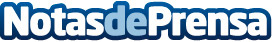 El Celler de Can Roca, reconocido por su revolución humanistaEn el marco de los Premios Factor Humà, Joan Roca ha recibido el 10º Premio Factor Humà Mercè Sala, un galardón que reconoce la buena gestión de cuatro valores: trato humano, innovación, pragmatismo y visión global. Por otra parte, APM Terminals, empresa especializada en el tráfico de mercancías por vía marítima, ha recibido el 1r Premio Impacta en reconocimiento a una iniciativa que promueve el protagonismo de trabajadoras y trabajadores en su propia carrera profesional
Datos de contacto:Sandra Camprubí Sender 936318450Nota de prensa publicada en: https://www.notasdeprensa.es/el-celler-de-can-roca-reconocido-por-su Categorias: Cataluña Emprendedores Logística Restauración Recursos humanos Premios Sector Marítimo http://www.notasdeprensa.es